新 书 推 荐中文书名：《极度兴奋》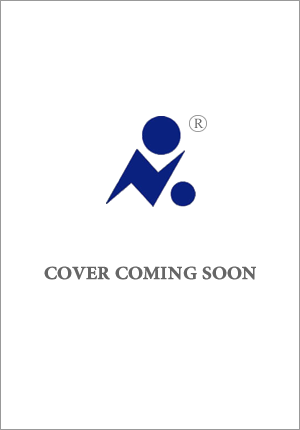 英文书名：A GORGEOUS EXCITEMENT作    者：Cynthia Weiner出 版 社：Crown代理公司：ANA/Lauren页    数：约385页出版时间：2025年3月代理地区：中国大陆、台湾审读资料：电子稿类    型：大众文学内容简介：辛西娅·韦纳（Cynthia Weiner）所著的《极度兴奋》（A GORGEOUS EXCITEMENT）结合了《甜蜜的烦恼》（SWEET BITTER）与《女孩》（THE GIRLS）的风格，还加入了一些《女孩，被打断了》（GIRL, INTERRUPTED）的元素。故事发生在1986年的夏天，纽约，一名事业蒸蒸日上的模特在市中心一家酒吧外被刀片割伤。随后，一个18岁的女孩在中央公园被勒死，半裸的尸体在大都会博物馆后面被发现。妮娜·雅各布斯（Nina Jacobs）在进入大学前的暑期有两个目标：恋爱，以及避免在家里激起母亲因抑郁而爆发的狂怒。可是，这个暑假让妮娜发现这个世界对女人来说有多么危险，也发现自己远比想象中的要坚强。作者简介：辛西娅·韦纳（Cynthia Weiner）拥有布朗大学文学硕士学位，是纽约作家工作室的助理主任，教授小说写作。《极度兴奋》的灵感来源于韦纳80年代在上东区度过的青春岁月，包括身为未成年在多里安酒吧（Dorrian's，Flanagan’s 的原型）酗酒的夜晚，在那里，她经常与“预科生杀手”罗伯特·钱伯斯（Robert Chambers）混在一起。她的短篇小说发表在Ploughshares、《太阳报》、Open City和Epiphany上，其中的《男朋友》（Boyfriends）获得了普斯卡特奖。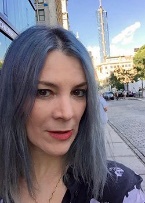 感谢您的阅读！请将反馈信息发至：版权负责人Email：Rights@nurnberg.com.cn安德鲁·纳伯格联合国际有限公司北京代表处	北京市海淀区中关村大街甲59号中国人民大学文化大厦1705室, 邮编：100872电话：010-82504106,   传真：010-82504200公司网址：http://www.nurnberg.com.cn书目下载：http://www.nurnberg.com.cn/booklist_zh/list.aspx书讯浏览：http://www.nurnberg.com.cn/book/book.aspx视频推荐：http://www.nurnberg.com.cn/video/video.aspx豆瓣小站：http://site.douban.com/110577/新浪微博：安德鲁纳伯格公司的微博_微博 (weibo.com)微信订阅号：ANABJ2002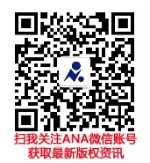 